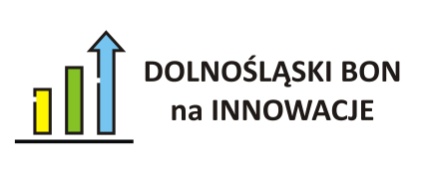 Załącznik nr 5 do Umowy ………….OŚWIADCZENIE O WYRAŻENIU ZGODY NA PRZETWARZANIE DANYCH GRANTOBIORCY NA POTRZEBY UDZIAŁU 
W PROJEKCIE DOLNOSLASKI BON NA INNOWACJE Nazwa Grantobiorcy: ……........................................................................Osoba upoważniona do reprezentowania Grantobiorcy: ………….…………………………………………………………….W związku z przystąpieniem przedsiębiorstwa, które reprezentuję, do Projektu „Dolnośląski Bon na Innowacje”, realizowanego w ramach Regionalnego Programu Operacyjnego Województwa Dolnośląskiego 2014-2020 (RPO WD 2014-2020), zgodnie z art. 6 ust.1 lit. a ogólnego rozporządzenia o ochronie danych osobowych z dnia 27 kwietnia 2016 r. (Dz. Urz. UE L 119 z 04.05.2016),  wyrażam zgodę na przetwarzanie moich danych osobowych w celach związanych z realizacją Projektu.Jednocześnie przyjmuję do wiadomości, że:Projekt „Dolnośląski Bon na Innowacje”, zwany dalej Projektem, jest realizowany przez następujących Partnerów: Urząd Marszałkowski Województwa Dolnośląskiego oraz Dolnośląską Agencję Rozwoju Regionalnego S.A.Partnerzy przetwarzają dane osobowe zgodnie z Rozporządzeniem Parlamentu Europejskiego i Rady (UE) 2016/679 z dnia 27 kwietnia 2016 r. w sprawie ochrony osób fizycznych w związku z przetwarzaniem danych osobowych i w sprawie swobodnego przepływu takich danych oraz uchylenia dyrektywy 95/46/WE, zwanym dalej RODO, w tym na podstawie artykułu 6 ust. 1 lit. a, b, f oraz zgodnie z zasadami określonymi w art. 5 RODO.Partnerzy są zobowiązani do ochrony interesów oraz respektowania praw osób, których dane osobowe dotyczą, w szczególności praw wynikających z art. 12-23 RODO.Przetwarzanie danych osobowych odbywa się na zasadzie współadministrowania danymi, w zakresie określonym w niniejszej umowie, przy czym Współadministratorem nr 1 jest Marszałek Województwa Dolnośląskiego z siedzibą we Wrocławiu, ul. Wybrzeże J. Słowackiego 12-14, 50-411 Wrocław,  Współadministratorem nr 2 jest Dolnośląska Agencja Rozwoju Regionalnego S.A., ul. Szczawieńska 2, 58-310 Szczawno-Zdrój.Dane Grantobiorcy są administrowane:w odniesieniu do zbioru: Baza danych związanych z realizowaniem zadań Instytucji Zarządzającej przez Zarząd Województwa Dolnośląskiego w ramach RPO WD 2014-2020 przez Współadministratora nr 1;w odniesieniu do zbioru Centralny system teleinformatyczny wspierający realizację programów operacyjnych przez Ministra właściwego ds. rozwoju regionalnego, mającego siedzibę przy ul. Wspólnej 2/4, 00-926 Warszawa.Został wyznaczony Inspektor Ochrony Danych Osobowych, z którym można się skontaktować: Baza danych związanych z realizowaniem zadań Instytucji Zarządzającej przez Zarząd Województwa Dolnośląskiego w ramach RPO WD 2014-2020 - e-mail inspektor@umwd.pl, tel. 71 776-91-55;Centralny system teleinformatyczny wspierający realizację programów operacyjnych - e-mail iod@miir.gov.pl.8)	Dane osobowe Grantobiorcy przetwarzane są/będą w celach:realizacji naboru oraz oceny Wniosku o przyznanie Grantu w ramach Projektu;w przypadku wyboru do dofinansowania Wniosku o przyznanie Grantu – do zawarcia oraz dokonywania zmian w Umowie o udzielenie Grantu;udzielenia wsparcia w formie Grantu,monitoringu, analiz, ewaluacji, kontroli, audytu i sprawozdawczości,działań informacyjno-promocyjnych w ramach RPO WD 2014 – 2020, archiwalnych oraz statystycznych.Przetwarzanie danych osobowych Grantobiorcy jest zgodne z prawem i spełnia warunki, o których mowa w art. 6 ust. 1 lit. b i c oraz art. 9 ust. 2 lit. a rozporządzenia Parlamentu Europejskiego i Rady (UE) 2016/679 z dnia 27 kwietnia 2016 r. w sprawie ochrony osób fizycznych w związku z przetwarzaniem danych osobowych i w sprawie swobodnego przepływu takich danych oraz uchylenia dyrektywy 95/46/WE (ogólne rozporządzenie o ochronie danych) (Dz. Urz. UE L 119 z 04.05.2016, str.1), dalej zwane RODO.Dane osobowe Grantobiorcy są przetwarzane na podstawie: w odniesieniu do zbioru „Baza danych związanych z realizowaniem zadań Instytucji Zarządzającej przez Zarząd Województwa Dolnośląskiego w ramach RPO WD 2014-2020”:rozporządzenia Parlamentu Europejskiego i Rady (UE) nr 1303/2013 z dnia 17 grudnia 2013 r. ustanawiającego wspólne przepisy dotyczące Europejskiego Funduszu Rozwoju Regionalnego, Europejskiego Funduszu Społecznego, Funduszu Spójności, Europejskiego Funduszu Rolnego na rzecz Rozwoju Obszarów Wiejskich oraz Europejskiego Funduszu Morskiego i Rybackiego oraz ustanawiającego przepisy ogólne dotyczące Europejskiego Funduszu Rozwoju Regionalnego, Europejskiego Funduszu Społecznego, Funduszu Spójności i Europejskiego Funduszu Morskiego i Rybackiego oraz uchylającego rozporządzenie Rady (WE) nr 1083/2006 (Dz. Urz. UE L 347 z 20.12.2013, str. 320, z późn. zm.),rozporządzenia Parlamentu Europejskiego i Rady (UE) nr 1304/2013 z dnia 17 grudnia 2013 r. w sprawie Europejskiego Funduszu Społecznego i uchylającego rozporządzenie Rady (WE) nr 1081/2006 (Dz. Urz. UE L 347 z 20.12.2013, str. 470, z późn. zm.),ustawy z dnia 11 lipca 2014 r. o zasadach realizacji programów w zakresie polityki spójności finansowanych w perspektywie finansowej 2014–2020 (Dz. U. z 2017 r. poz. 1460, z późn. zm.);ustawy z dnia 27 sierpnia 2009 r. o finansach publicznych (Dz. U. z 2016 r. poz. 1870, z późn. zm.);w odniesieniu do zbioru „Centralny system teleinformatyczny wspierający realizację programów operacyjnych”: rozporządzenia Parlamentu Europejskiego i Rady (UE) nr 1303/2013 z dnia 17 grudnia 2013 r. ustanawiającego wspólne przepisy dotyczące Europejskiego Funduszu Rozwoju Regionalnego, Europejskiego Funduszu Społecznego, Funduszu Spójności, Europejskiego Funduszu Rolnego na rzecz Rozwoju Obszarów Wiejskich oraz Europejskiego Funduszu Morskiego i Rybackiego oraz ustanawiającego przepisy ogólne dotyczące Europejskiego Funduszu Rozwoju Regionalnego, Europejskiego Funduszu Społecznego, Funduszu Spójności i Europejskiego Funduszu Morskiego i Rybackiego oraz uchylającego rozporządzenie Rady (WE) nr 1083/2006,rozporządzenia Parlamentu Europejskiego i Rady (UE) nr 1304/2013 z dnia 17 grudnia 2013 r. w sprawie Europejskiego Funduszu Społecznego i uchylającego rozporządzenie Rady (WE) nr 1081/2006,ustawy z dnia 11 lipca 2014 r. o zasadach realizacji programów w zakresie polityki spójności finansowanych w perspektywie finansowej 2014–2020 (Dz. U. z 2017 r. poz. 1460, z późn. zm.),rozporządzenia wykonawczego Komisji (UE) nr 1011/2014 z dnia 22 września 2014 r. ustanawiającego szczegółowe przepisy wykonawcze do rozporządzenia Parlamentu Europejskiego i Rady (UE) nr 1303/2013 w odniesieniu do wzorów służących do przekazywania Komisji określonych informacji oraz szczegółowe przepisy dotyczące wymiany informacji między beneficjentami a instytucjami zarządzającymi, certyfikującymi, audytowymi i pośredniczącymi (Dz. Urz. UE L 286 z 30.09.2014, str. 1).Zakres przetwarzanych danych osobowych osoby reprezentującej Grantobiorcę obejmuje: imię, nazwisko, adres e-mail, telefon, datę i miejsce urodzenia, adres zamieszkania, serię i nr dokumentu potwierdzającego tożsamość, nr PESEL.Odbiorcami danych osobowych Grantobiorcy będą: Instytucja Zarządzająca RPO WD 2014–2020, Instytucje Pośredniczące RPO WD 2014–2020, Eksperci zewnętrzni realizujący ocenę merytoryczną Wniosków o przyznanie grantu, operator pocztowy lub kurier (w przypadku korespondencji papierowej), Minister właściwy ds. rozwoju regionalnego,  powołani biegli, strony i inni uczestnicy postępowań administracyjnych / sądowych. Dane osobowe mogą zostać przekazane podmiotom realizującym badania ewaluacyjne, analizy, tłumaczenia, ekspertyzy na zlecenie Ministra właściwego ds. rozwoju regionalnego, Instytucji Zarządzającej RPO WD 2014–2020, Instytucji Pośredniczących RPO WD 2014-2020. Dane osobowe mogą zostać również powierzone specjalistycznym firmom, realizującym na zlecenie Ministra właściwego ds. rozwoju regionalnego, Instytucji Zarządzającej RPO WD 2014–2020, Instytucji Pośredniczących RPO WD 2014–2020 kontrole i audyt w ramach RPO WD 2014–2020. Ponadto w zakresie stanowiącym informację publiczną dane będą ujawniane zainteresowanemu taką informacją na mocy przepisów prawa lub publikowane w BIP Urzędu.Dane osobowe Grantobiorcy będą przechowywane do czasu rozliczenia i zamknięcia Regionalnego Programu Operacyjnego  Województwa Dolnośląskiego 2014–2020 oraz do czasu zakończenia archiwizacji dokumentacji.Źródłem pochodzenia danych osobowych Grantobiorcy są dokumenty aplikacyjne oraz Umowa o udzielenie Grantu złożone w ramach realizacji Projektu.Grantobiorca posiada prawo dostępu do treści swoich danych oraz prawo ich sprostowania, ograniczenia przetwarzania, prawo wniesienia sprzeciwu. W tym przypadku nie ma zastosowania prawo do usunięcia danych, ponieważ przetwarzanie danych Grantobiorcy jest niezbędne do wywiązania się z prawnego obowiązku wymagającego przetwarzania na mocy prawa Unii oraz prawa państwa członkowskiego, któremu podlegają Administratorzy. Grantobiorca ma prawo wniesienia skargi do Prezesa Urzędu Ochrony Danych, gdy uzna, iż przetwarzanie jego danych osobowych narusza przepisy RODO.Dane Gratnobiorcy nie będą wykorzystywane do zautomatyzowanego podejmowania decyzji ani profilowania, o którym mowa w art. 22 RODO.Potwierdzam zapoznanie się z treścią niniejszego oświadczenia oraz zasadami przetwarzania danych osobowych……………………………………………………………………………….……Data, pieczęć firmowa, czytelny podpisosoby upoważnionej do reprezentowania Grantobiorcy